   	Forsvarets seniorforbund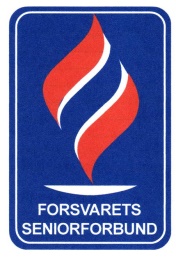 	Avdeling LillehammerINNKALLINGTILÅRSMØTE FOR ÅRET 2021,ONSDAG DEN 9. FEB 2022   Fritidsmessa (Salonen) Jørstadmoen kl 1200Vi forsøker å få til enkel servering, men dette vil være avhengig av pandemien.Etter årsmøtet vil lederen i FSF, Jan Erik Thoresen, holde et foredrag om aktuelle saker på sentralt hold i FSF.Av smittevernhensyn tar vi forbehold om endringer og ber om påmelding til Kjetil Brekke, 928 01 686 eller brekkekjetil@gmail.comHUSK Å TA MED ÅRSMELDINGEN PÅ MØTETSAKSLISTE1. ÅPNING2. VALG AV MØTEDIRIGENT OG REFERENT3. ÅRSBERETNING for 2021			Vedlegg 14. REGNSKAP for 2021				Vedlegg 25. INNKOMNE FORSLAGStyregodtgjørelse for 2022kr 1500 pr styremedlem og varamedlemAndre forslag6. HANDLINGSPLAN FOR 2022Foreslåtte turforslag: Dagstur til Blaafarveverket og Søsterkirkene eller Aukrustsenteret, Roseslottet i Oslo eventuelt sammen med Eidsvollsbygningen, Kongsvinger festning, julehandletur til Charlottenberg og julelunch.7. MEDLEMSKONTIGENTStyrets forslag, medlemskontingenten settes for 2022 slik:Hovedmedlem		350 krFamiliemedlem		250 kr8. FORSLAG TIL BUDSJETT FOR 2021		Vedlegg 2
9. VALG (Valgkomiteens forslag)Einar Brusveen					        LederVedlegg:1. Årsberetning2. Regnskap for 2021/budsjett 2022FunksjonValg- periodeStyremedlem2021-2022Einar Brusveen, ikke på valgLeder2022Einar Brusveen, gjenvalgNestleder2022Stein Erik Olsen, gjenvalg 1 årSekretær2022Kjetil Brekke, gjenvalg 1 årKasserer2021-2022Torbjørn Arntzen, ikke på valgVararepresentant2022-2023Alfhild Stokkereit, gjenvalgRevisorer2021-2022Arvid Killi, ikke på valgOdd Orderdalen, ikke på valgValgkomite2022-2023Jan Rune Lavik, ikke på valgTorstein Hedalen, ikke på valg